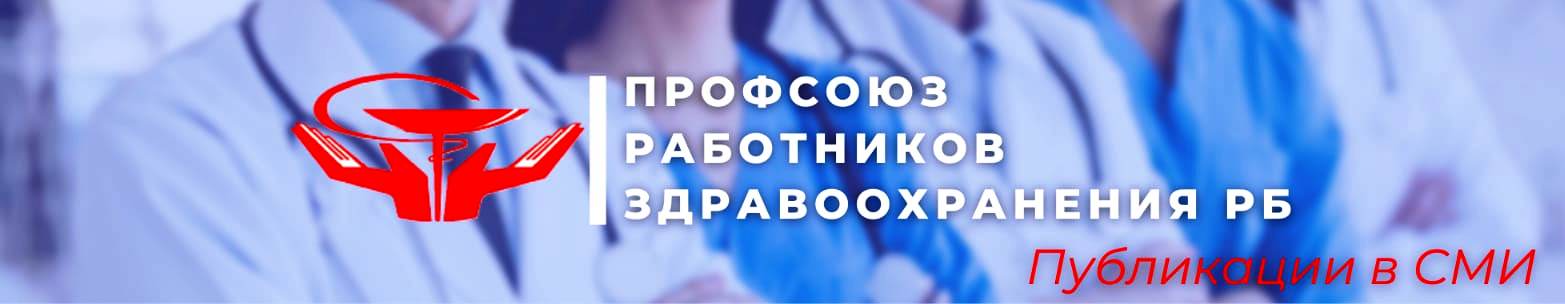 ДАЙДЖЕСТ  МАРТ 2022 На сайте, в соцсетях  РОБ ПРЗ РФ размещено 38  собственных материала. В СМИ размещено  42 материала, в том числе газета «Солидарность» - 2 , в соцсетях ЦК –10 , Медвестник -1, ТВ – 6, районные газеты – 9. ПОДПИСАНО ДОПОЛНЕНИЕ К ОТРАСЛЕВОМУ СОГЛАШЕНИЮ, ПРЕДУСМАТРИВАЮЩЕЕ УВЕЛИЧЕНИЕ ДОПЛАТ СМП Информагентства: ТАСС-Поволжье   Яндекс новости    Баш информ    Гор обзор  Уфа Тайм  Про Уфу     Медиа КОРСЕТЬ   ОКТАГОН  РЕГНУМ   Медвестник    ТВ:  Вся Уфа, БСТ- новости , РБК,  Ю- ТВ  ВГТРК Башкортостан Печатные СМИ Московский комсомолец,    Аргументы и Факты   Республика Башкортостан Сайт Минздрава РБ  Районные СМИ Победа, г. Бирск , Наши Киги ПРОФСОЮЗ ПОДПИСАЛ ПЕРВОЕ СОГЛАШЕНИЕ В РОССИИ О ПОДДЕРЖКИ МОЛОДЕЖИ. Визит А.И.Домникова в Уфу.Башинформ,  газета Солидарность , РБК Сайт Минздрава РБПрофсоюз наградил главных врачей  сайт Минздрава РБ   БСТ программа «Интервью»ПРОФСОЮЗ ВТСАЛ НА ЗАЩИТУ ЧЕСТИ И РЕПУТАЦИИ МЕДРАБОТНИКОВ САНАТОРИЯ «ТОЛПАР» Уральская независимая газета,  Уфа ТаймСРАБОТАЛИ НА ОПЕРЕЖЕНИЕО ситуации с сокращение в Республиканской инфекционной больнице Аргументы и факты,  Комсомольская правда  Уфа1, Медиа корсеть , Майл новости, Стерлитамакский рабочий  Благоварские вести  КУРГАЕВСКИЕ ГОНКИ 2022  Стерлитамакский рабочий , газета Победа, газета Вечерняя Уфа